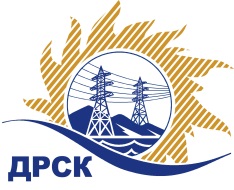 Акционерное общество«Дальневосточная распределительная сетевая  компания»(АО «ДРСК»)Организатор (Заказчик) – АО «Дальневосточная распределительная сетевая компания» (далее – АО «ДРСК») (Почтовый адрес: 675000, Амурская обл., г. Благовещенск, ул. Шевченко, 28, тел. 8 (4162) 397-242) настоящим извещает участников открытого электронного запроса предложений (b2b-energo.ru) № 579013 Чистка просеки ВЛ-35 кВ Набережная-Ленинское, Ленинское-Касаткино, объявленного извещением  от 16.11.2015 № 9/УР, о внесении изменений. Пункт 13 Извещения читать в следующей редакции: Сведения о начале, дате и времени окончания приема заявок, месте и порядке их представления Участниками: дата начала подачи заявок на участие в закупке: «16» ноября 2015 года.   Дата окончания подачи заявок на участие в закупке: 11:00 часов местного (Благовещенского) времени (05:00 часов Московского времени) «04» декабря 2015 года.Пункт 15 Извещения читать в следующей редакции: Дата, время и место вскрытия конвертов с заявками на участие в закупке: 11:00 часов местного (Благовещенского) времени (05:00 часов Московского времени) «07» декабря 2015 года.Пункт 4.2.17 Документации читать в следующей редакции: Срок окончания приема заявок на участие в закупке 11:00 часов местного (Благовещенского) времени (05:00 часов Московского времени) «04» декабря 2015 года. Пункт 4.2.18 Документации читать в следующей редакции: Дата и время вскрытия конвертов с заявками на участие в закупке 11:00 часов местного (Благовещенского) времени (05:00 часов Московского времени) «07» декабря 2015 года.Председатель  Закупочнойкомиссии АО «ДРСК» 2 уровня                                                                     В.А. ЮхимукЧувашова О.В.(416-2) 397-242okzt1@drsk.ruИЗВЕЩЕНИЕ О ВНЕСЕНИИ ИЗМЕНЕНИЙ В ИЗВЕЩЕНИЕ И ДОКУМЕНТАЦИЮ (закупка 30 раздел 1.1)№ 02-02-19-958«16» ноября 2015